ID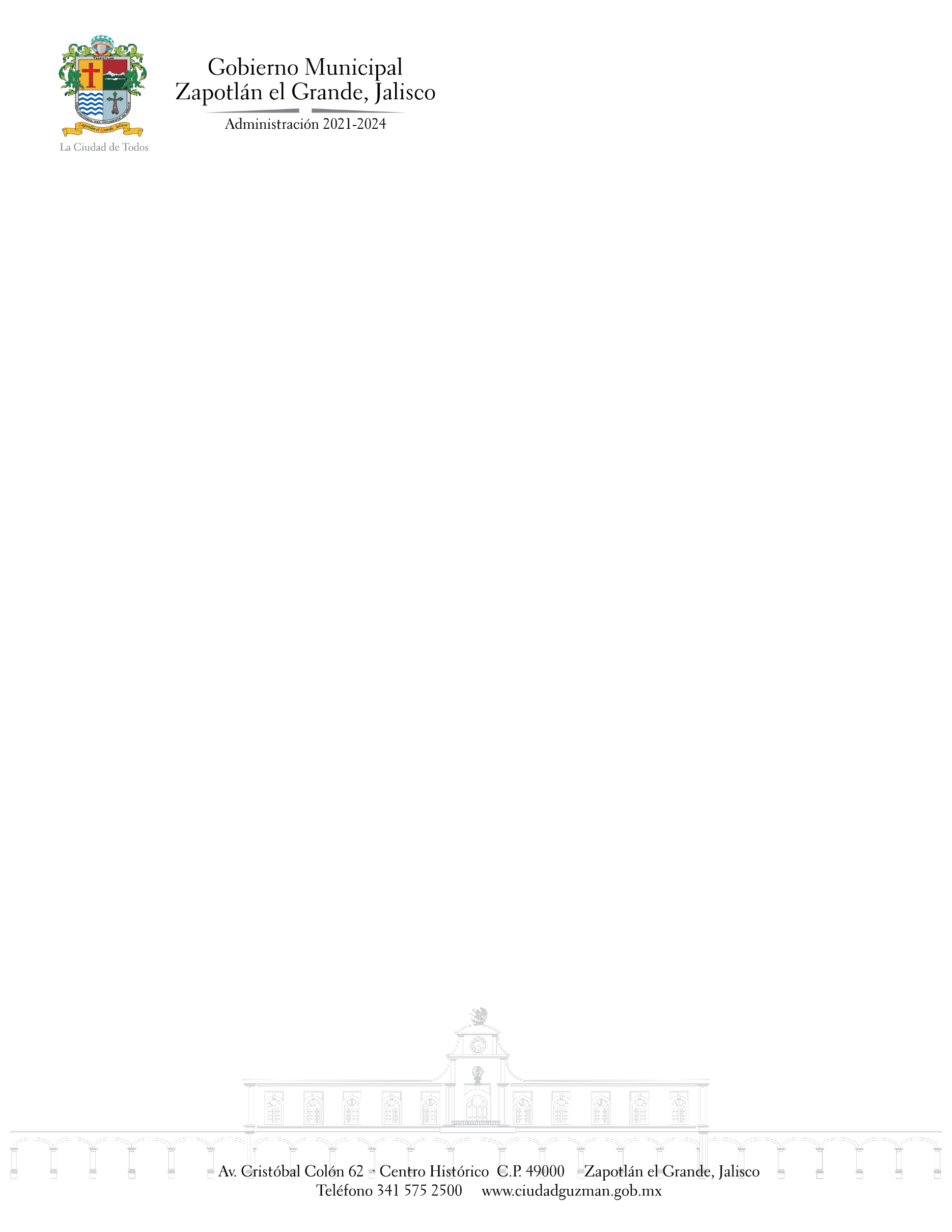 SESIÓN EXTRAORDINARIA No. 1 DE LA COMISION EDILICIA PERMANENTE DE REGLAMENTOS Y GOBERNACIONTEMA “APROBACION DEL DICTAMEN QUE CONTIENE PROPUESTA PARA EMITIR VOTO A FAVOR RESPECTO A LA MINUTA DEL PROYECTO DE DECRETO NÚMERO 28504/LXII/21, POR EL QUE SE REFORMA EL ARTÍCULO 62 FRACCIÓN I DE LA CONSTITUCIÓN POLÍTICA DEL ESTADO DE JALISCO”.Se llevará a cabo en Ciudad Guzmán, Municipio de Zapotlán el Grande, Jalisco la Sesión Extraordinaria No. 1 de la Comisión Edilicia Permanente de Reglamentos y Gobernación, programada el día 25 del mes de noviembre del año 2021, a las 09:00 horas, en las instalaciones de la Sala María Elena Larios ubicada en planta baja al interior de la Presidencia Municipal, para lo cual fueron convocados por parte de la Lic. Magali Casillas Contreras, Presidenta de la Comisión, a través del oficio No. 192/2021 de sindicatura, a los regidores integrantes de la Comisión anteriormente mencionada: Mtra. Tania Magdalena Bernardino Juárez, Mtra. Betsy Magaly Campos Corona, Lic. Sara Moreno Ramírez, Lic. Jorge de Jesús Juárez Parra, así como a la titular de la Unidad de Transparencia e Información Municipal, C. Ana Virginia Lares SánchezLo anterior con fundamento en lo establecido por el artículo 27 de la Ley de Gobierno y la Administración Pública del Estado de Jalisco; así mismo de conformidad con los artículos 37, 38, y 40, al 49, y demás relativos y aplicables del Reglamento Interior del Ayuntamiento de Zapotlán el Grande, Jalisco.